УКРАЇНАЧЕРНІВЕЦЬКА ОБЛАСНА РАДАКОМУНАЛЬНИЙ ЗАКЛАД«ІНСТИТУТ ПІСЛЯДИПЛОМНОЇ ПЕДАГОГІЧНОЇ ОСВІТИЧЕРНІВЕЦЬКОЇ ОБЛАСТІ»вул. І. Франка, 20, м. Чернівці, 58000, тел/факс (0372) 52-73-36, Е-mail: cv_ipo@ukr.net  Код: ЄДРПОУ 02125697__19.02.2023_ № _01-11/225_					На № ________від __________Про проведення онлайн-вернісажуметодичної творчості педагогів ЗДО На виконання плану роботи  Інституту післядипломної педагогічної освіти Чернівецької області на 2023 рік та з метою  виявлення і стимулювання творчих пошуків педагогічних працівників закладів дошкільної освіти, поширення перспективного педагогічного досвіду  оголошується упродовж  квітня-вересня проведення онлайн-вернісажу методичної творчості педагогів ЗДО на тему «Формування соціально-громадянської компетентності дітей дошкільного віку: досвід реалізації в сучасних умовах ЗДО» (далі – Вернісаж).Враховуючи важливість ознайомлення педагогічної громадськості з інноваційною діяльністю освітян, пропонуємо  надати належний методичний супровід педагогам закладів дошкільної освіти, які виявлять бажання взяти участь в онлайн-вернісажі методичної творчості педагогів ЗДО.Умови проведення Вернісажу (додаток 1)  та  рекомендації щодо оформлення матеріалів для участі у Вернісажі  (додаток 2)  додаються. Ознайомитися з  перебігом  Вернісажу можна буде у  блозі за посиланням https://vernisagzdogromadyanin.blogspot.com/ Просимо довести зазначену інформацію до відома відповідальних працівників управлінь/відділів освіти територіальних громад, консультантів ЦПРПП,  керівників та  педагогічних працівників закладів освіти, що забезпечують здобуття  дошкільної освіти дітьми відповідного віку.Додаток1: на 3 арк.Додаток 2:  на 8 арк.В.о директора  Інституту                                                    Наталія КУРИШСавчук О.С.Тел.050 5973033Керівникам  органів управлінь освітою  територіальних громад, директорам Центрів професійного розвитку педагогічних працівників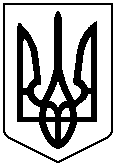 